DIVINE STREET UNITED METHODIST CHURCH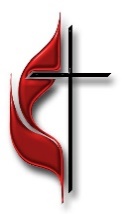 Annual Stewardship Campaign – Fall of 2022Divine Street United Methodist Church 2022 Year End Giving My year-end offering for 2022 is enclosed.May God be glorified by my one-time gift of: $________________________Printed Name: _______________________________Divine Street United Methodist Church2023 COMMITMENTI have prayerfully determined my tithe/pledge for 2023.May God be glorified by my gift of: 						per year        $_______________________	per monthPrinted Name: ______________________________Easy as 1, 2, 3…Thank God for your blessings. Prayerfully print this page and complete both of the above cards.Return this page in a sealed envelope to the church office (or Sunday morning offering plate) by November 20, 2022. Divine Street UMCPO Box 816Dunn, NC 28335Signature: _________________________________________________	Date: _________________________